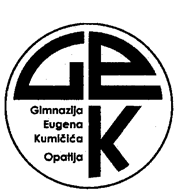 UPUTE ZA SPRJEČAVANJE I SUZBIJANJE EPIDEMIJE COVID-19 U GIMNAZIJI EUGENA KUMIČIĆA OPATIJAOpatija, rujan 2020.Sadržaj: 1. Uvod											32. Opća pravila za sve učenike i zaposlenike škole						33. Organizacija rada u školi									44. Upute za učenike										55. Upute za nastavnike									56. Upute za dežurne nastavnike								67. Upute za spremačicu									68. Upute za domara										69. Osobe koje nisu zaposlenici Škole								710. Upute za provedbu nastave tjelesne i zdravstvene kulture u GEK Opatija		711. Upute za korištenje školske knjižnice							812. Protokol o postupanju u slučaju sumnje na zarazu koronavirusom			81. UvodKoronavirus može uzrokovati bolest COVID-19. Prema uputama HZJZ, moguće je da je osoba zaražena koronavirusom ako ima sljedeće simptome:- povišena tjelesna temperatura- kašalj- poteškoće disanja- poremećaj osjeta mirisa i/ili okusa- grlobolja- dijareja- povraćanjeAko učenik ima neke od simptoma treba ostati kod kuće, a roditelji obvezno moraju kontaktirati izabranog liječnika obiteljske medicine i Školu. Ako netko od ukućana ima navedene simptome, također je potrebno kontaktirati liječnika i postupiti po njegovoj uputi. Ako učenik gore navedene simptome dobije za vrijeme nastave, Škola će postupiti po *PROTOKOLU O POSTUPANJU U SLUČAJU SUMNJE NA ZARAZU KORONAVIRUSOM te kontaktirati roditelje i liječnika školske medicine/epidemiologa. Učenik i članovi kućanstva, te zaposlenici Škole koji su boravili na rizičnom području ili su prisustvovali skupovima povišenog rizika prethodnih 14 dana, trebaju kontaktirati liječnika/epidemiologa i Školu.Ako nastavnici/zaposlenici Škole imaju neke od simptoma trebaju ostati kod kuće, kontaktirati izabranog liječnika obiteljske medicine/epidemiologa i Školu.2. Opća pravila za sve učenike i zaposlenike:- mjerenje tjelesne temperature - obveza nošenja maski za lice koje prekrivaju nos i usta u svim u zatvorenim prostorima- dezinfekcija obuće na ulazu u školu- držanje distance od 2 m- izbjegavanje zadržavanja na hodniku, a pri kretanju treba pratiti oznake na podu i držati se desne strane- što manje doticati površine i predmete koji se često koriste- pranje ili dezinfekcija ruku pri ulasku u učionicu; prednost se daje pranju ruku; dezinfekcijska sredstva za ruke dostupna su u svim učionicama- redovito i učestalo prozračivanje učionica3. Organizacija rada u školi- nastava je organizirana na način da učenici svakog razrednog odjeljenja za  vrijeme nastave redovnih predmeta borave u istoj učionici- za vrijeme izborne nastave i nastave drugog stranog jezika dio učenika koji pohađa nastavu njemačkog jezika odlazi u učionicu br. 4 koja se posebno dezinficira nakon svake skupine učenika- dio dopunske i fakultativne nastave bit će organiziran na daljinu- nastava TZK će po mogućnosti biti organizirana na otvorenome, ili u ŠD „Marino Cvetković“ uz poštivanje epidemioloških mjera; u slučaju spriječenosti nastava će biti organizirana u razrednoj učionici- nastavni sat traje 40 minuta- odmori učenika su prilagođeni prema preporukama HZJZ-a tako da za vrijeme malih odmora od 5 minuta (nakon 1., 3., 5. i 6. sata) učenici ostaju u razrednoj učionici, dok nakon 2. i 4. sata kada odmori traju 15, odnosno 20 minuta, učenicima se  preporuča napustiti učionicu, odnosno školsku zgradu- privremeno se reducira školsko zvono- u učionicama su dodane školske klupe kako bi se povećala mogućnost da svaki učenik sjedi sam u klupi- naručeno je 15 školskih klupa jednosjeda- dezinfekcijski otirači su postavljeni na glavnom i sporednom ulazu u školu te na ulazu u hodnik na 1. katu- beskontaktni dezinfekcijski dispenzeri su postavljeni na glavnom i sporednom ulazu u školu te na katu- dezinfekcijska sredstva su raspoređena u svim učionicama i drugim prostorima škole- dva ženska i jedan muški zahod opremljeni su umivaonicima s toplom vodom, tekućim dezinfekcijskim sapunom i papirnatim ručnicima- informativni plakati postavljeni su na vidljivim mjestima- na podovima su postavljene oznake obveznog smjera kretanja koje su svi dužni poštivati- sve prostorije se redovito prozračuju- sve prostorije se nakon završetka nastave u potpunosti dezinficiraju4. Upute za učenikePrije dolaska u školu:- preporuka je da svi učenici nose marendu i bocu s vodom u školu- obvezno mjerenje tjelesne temperature i u slučaju povišenja iste ostaju kod kuće i kontaktiraju liječnikaU školi:- pri ulasku u školu i u prostorima škole nose zaštitnu masku za lice- pri ulasku u školu dezinficiraju obuću na dezinfekcijskim otiračima- pri ulasku u školu peru ruke ili ih dezinficiraju- redovito peru ruke ili ih dezinficiraju za vrijeme boravka u školi- na školskim hodnicima se kreću bez zadržavanja, drže se desne strane i drže distancu od 2m prema drugim učenicima i zaposlenicima škole- u učionici uvijek sjede na istoj stolici i u istoj klupi- u učionici drže distancu prema drugim učenicima i nastavniku- ne napuštaju učionicu za vrijeme malog odmora- ne odlaze u zahod bez opravdanog razloga - prije velikog odmora sklanjaju osobne stvari s klupe na stolicu kako bi se klupa mogla dezinficirati- za vrijeme velikog odmora mogu napustiti učionicu5. Upute za nastavnike- u školu dolaze najmanje 10 minuta prije početka nastave- javljaju se dežurnom nastavniku koji bilježi vrijeme dolaska i tjelesnu temperaturu pri dolasku- javljaju se dežurnom nastavniku koji bilježi vrijeme odlaska i tjelesnu temperaturu pri odlasku- za vrijeme odmora prema utvrđenom rasporedu dio nastavnika boravi u knjižnici, a dio u zbornici- u prostorima škole koriste zaštitne maske za lice koje prekrivaju nos i usta - u prostorima škole nose zaštitne vizire ako to žele- vode računa da se za vrijeme nastave svi pridržavaju epidemioloških mjera- prije početka nastave 1. sata iz knjižnice uzima raspršivače s dezinfekcijskom otopinom i odnosi u razrednu učionicu- nastavnik TZK izvodi nastavu u skladu s *UPUTAMA ZA PROVEDBU NASTAVE TJELESNE I ZDRAVSTVENE KULTURE U GIMNAZIJI EUGENA KUMIČIĆA OPATIJA- nastavnica informatike vodi računa da svaki učenik prije korištenja računala u kabinetu dezinficira tipkovnicu, miš te radnu površinu koja se koristi- knjižničarka vodi računa da se u knjižnici svi pridržavaju *UPUTA ZA KORIŠTENJE ŠKOLSKE KNJIŽNICE u skladu sa Smjernicama za rad školskih knjižnica u uvjetima bolesti COVID-19- školska psihologinja razgovore obavlja u učionici br. 156. Upute za dežurne nastavnike- dežurni nastavnik/ca dežura na glavnom ulazu u školu prema utvrđenom rasporedu- za vrijeme dežurstva nastavnik/ca ne obavlja nikakve druge poslove- bilježi vrijeme dolaska/odlaska nastavnika, beskontaktnim termometrom mjeri tjelesnu temperaturu nastavnika i istu bilježi u evidencijskom listu- bilježi vrijeme dolaska/odlaska drugih osoba koje prema najavi i dozvoli ravnatelja dolaze u školu, beskontaktnim termometrom im mjeri tjelesnu temperaturu i istu bilježi u evidencijskom listu- osobe koje dolaze bez najave ili poziva ne pušta u školsku zgradu- u slučaju nepredviđenih događaja dežurni nastavnik/ca odmah poziva ravnatelja škole7. Upute za spremačicu- nakon završetka nastave raspršivače s dezinfekcijskom otopinom iz svih učionica sprema u knjižnicu- za vrijeme velikog odmora dezinficira sve prekidače u učionicama i na hodnicima- kontinuirano dezinficira sve zahode, a posebno ručke vodokotlića, slavine i prekidače- kontinuirano kontrolira da svi zahodi imaju dezinfekcijski tekući sapun, ubruse za ruke i toaletni papir- nakon nastave temeljito dezinficira sve prostore škole8. Upute za domara- pri dolasku otvara sve prozore u učionicama i drugim prostorijama kako bi se iste prozračile- na kraju nastave u drugoj smjeni zatvara sve prozore- vodi računa da se za vrijeme velikog odmora sve prostorije prozračuju- ulijeva dezinfekcijsku otopinu u dezinfekcijski otirač prije početka nastave i za vrijeme velikog odmora- dezinficira sve rukohvate na stubištu i kvake na vratima za vrijeme velikog odmora i nakon završetka nastave- dezinfekcijskim difuzorom dezinficira sve prostorije nakon završetka nastave9. Osobe koje nisu zaposlenici ŠkoleSvim osobama koje nisu zaposlenici Škole strogo je zabranjen ulaz u školu bez prethodne telefonske najave i dozvole ravnatelja škole!Prilozi:10. UPUTE ZA PROVEDBU NASTAVE TJELESNE I ZDRAVSTVENE KULTURE U GIMNAZIJI EUGENA KUMIČIĆA OPATIJANa osnovu objavljenih preporuka Ministarstva znanosti i obrazovanja te sukladno prije definiranim preporukama Hrvatskog zavoda za javno zdravstvo, Gimnazija Eugena Kumičića Opatija realizirat će nastavu TZK na sljedeći način: - nastava tjelesne i zdravstvene kulture održavat će se na otvorenom prostoru kada vremenske prilike dopuštaju sukladno ciljevima i zadacima programa, a lokacije su: Obalno šetalište Franje Josipa I, Šetalište Carmen Sylve, park Angiolina i Amerikanski vrtovi- nastava će po mogućnosti biti organizirana u SD „Marino Cvetković“ uz pridržavanje svih epidemioloških mjera- nastava po potrebi može biti organizirana u razrednoj učionici- nastava će biti organizirana u blok satu (2 sata) po važećem rasporedu koji će biti dostavljen svakom razrednom odjeljenju te će nastavnik pravovremeno obavijestiti o lokaciji realizacije nastave- ishodi nastavnih cjelina realizirati će se kroz sadržaje i teme kurikula, ali u skladu s preporukama MZO-a na području tjelesne i zdravstvene kulture- na nastavi TZK je obvezno poštivati razmak od 2 m te nije dozvoljen kontakt s drugim razrednim odjeljenjima - u slučaju loših vremenskih uvjeta, nastavnik TZK obavijestit će razredni odjel o načinu provođenja nastave za taj dan (online) - sve ostale informacije možete dobiti od svoga profesora tjelesne i zdravstvene kulture11. UPUTE ZA KORIŠTENJE ŠKOLSKE KNJIŽNICE u skladu sa Smjernicama za rad školskih knjižnica u uvjetima bolesti COVID-19HZJZ preporuča ograničiti broj korisnika koji istovremeno borave u objektu na 15 korisnika na 100 m² neto. To znači da u našoj školskoj knjižnici mogu boraviti maksimalno 4 korisnika istovremeno i pritom moraju držati preporučeni razmak od 2 metra.Prilikom ulaska u prostor školske knjižnice potrebno je dezinficirati ruke, a u prostoru knjižnice korisnici moraju koristiti zaštitnu masku.Knjižničarka mora osigurati poštivanje propisanog fizičkog razmaka od 2 m svih osoba u prostoru knjižnice i higijenskih mjera primjenom sljedećih postupaka:- kada jedan korisnik izađe, sljedeći može ući- korisnik vraća građu na za to predviđeno mjesto- knjižničar izdaje građu (što znači da korisnici ne uzimaju sami knjižničnu građu s polica)Prilikom posudbe lektire uputno je da u šk. knjižnicu dođe predstavnik razreda i zatraži naslov i broj primjeraka knjige te se dogovori sa školskom knjižničarkom kada će građu preuzeti.Lektiru učenici vraćaju sami, neovisno o ostalim učenicima iz razreda.Korištenje čitaoničkog djela školske knjižnice trenutno nije moguće.12. PROTOKOL O POSTUPANJU U SLUČAJU SUMNJE NA ZARAZU KORONAVIRUSOMKod pojave simptoma bolesti učenik ili djelatnik ostaju kod kuće, javljaju se najprije telefonom izabranom liječniku obiteljske medicine, odnosno epidemiologu koji odlučuje o potrebi testiranja. O navedenome roditelj/skrbnik odnosno djelatnik telefonom obavještava školu. Ako se znakovi zaraze jave kod učenika tijekom boravka u školi, predmetni nastavnik koji sumnja na zarazu odmah obavještava ravnatelja/školsku psihologinju koji potom obavještavaju roditelja/skrbnika i liječnika školske medicine/epidemiologa, a učenika se šalje u prostor za izolaciju (kabinet fizike ili učionicu br. 13) do dolaska roditelja/skrbnika. Sve prostorije u kojima je dotični učenik boravio odmah se dezinficiraju. Ostali učenici istoga razreda se smještaju u novu učionicu.Ako se simptomi zaraze jave kod djelatnika, dotični djelatnik odmah napušta ustanovu, javlja se izabranom liječniku obiteljske medicine/epidemiologu i u najskorije vrijeme izvještava školu o ishodu. Sve prostorije u kojima je dotični djelatnik boravio odmah se dezinficiraju.Ravnatelj odmah javlja nadležnom epidemiologu/liječniku obiteljske medicine/liječniku školske medicine svaku pojavu više osoba (dvije ili više) sa sumnjom na COVID-19, kao što se to radi i u slučaju drugih zaraznih bolesti koje se obavezno prijavljuju u Republici Hrvatskoj, a prema Listi zaraznih bolesti čije je sprečavanje i suzbijanje od interesa za Republiku Hrvatsku. Svaku pojedinačnu potvrđenu infekciju COVID-19 koju imaju učenik ili djelatnik škole, roditelj/skrbnik odnosno djelatnik imaju obvezu žurno javiti ravnatelju škole. Kod pojedinačnog slučaja pojave simptoma koji mogu upućivati na zarazu COVID-19, odgojno-obrazovna skupina/razredni odjel u pravilu nastavlja dalje s odgojno-obrazovnim radom, dok se kod grupiranja osoba sa znakovima bolesti postupa sukladno mišljenju nadležnog epidemiologa. Kada se kod učenika ili djelatnika utvrdi zaraza COVID-19, postupa se sukladno odluci nadležnog epidemiologa, što između ostalog znači da se za sve osobe kod kojih se utvrdi da su bile u bliskom kontaktu sa zaraženom osobom u vrijeme kada je osoba mogla biti zarazna izriče mjera aktivnoga zdravstvenog nadzora u samoizolaciji.								Ravnatelj:Opatija, 8. rujna 2020. 					Oliver Kvasina, prof.